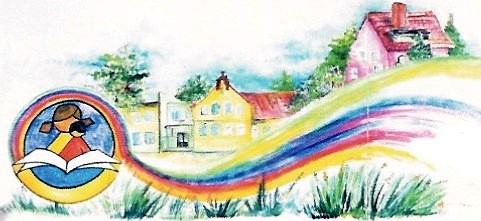 PROCEDURY POSTĘPOWANIA W SYTUACJACH  KRYZYSOWYCHOBOWIĄZUJĘCE W  SZKOLE  PODSTAWOWEJ                                 IM. M. FALSKIEGO  W RADWANICACHDokument zatwierdzony przez Rade Pedagogiczną 27.11.2023 r.WYKAZ  PROCEDUREwakuacja z zakresem czynności w szkolePostępowanie w przypadku zaistnienia wypadku ucznia na terenie szkoły lub podczas zajęć organizowanych przez szkołęPostępowanie w przypadku ucznia uniemożliwiającego prowadzenie lekcji (wulgaryzmy, głośne rozmowy, brak reakcji na uwagi i polecenia nauczycieli)Postępowanie w przypadku agresywnego zachowania ucznia wobec innych uczniówPostępowanie w przypadku niszczenia mienia szkolnego i prywatnego na terenie szkołyPostępowanie nauczyciela w przypadku stwierdzenia naruszenia godności osobistej nauczyciela lub innego pracownika szkoły przez uczniaPostępowanie wobec  ucznia  – ofiary  przemocy domowejPostępowanie w przypadku cyberprzemocyPostępowanie w sytuacji palenia przez ucznia papierosów/e-papierosów na terenie szkoły lub podczas zajęć organizowanych przez szkołę  Postępowanie w przypadku podejrzenia, że na terenie szkoły znajduje się uczeń będący pod wpływem alkoholu lub narkotyków/ „dopalaczy” Postępowanie  w przypadku znalezienia na terenie szkoły substancji przypominającej swoim wyglądem środek odurzającyPostępowanie w przypadku podejrzenia, że uczeń posiada przy sobie niebezpieczne substancje lub niebezpieczne narzędziaPostępowanie w przypadku kradzieży w szkolePostępowanie w przypadku podejrzenia, że rodzic/opiekun  zgłaszający się po dziecko jest w stanie nietrzeźwym  Postępowanie w przypadku agresywnego rodzica/opiekuna prawnego lub innej osoby dorosłej przebywającej na terenie szkoły Procedura 1EWAKUACJA Z ZAKRESEM CZYNNOŚCI  I. Cel i zakres procedury 1. Zapewnienie sprawnego przygotowania i przeprowadzenia bezpiecznej ewakuacji uczniów     i nauczycieli Szkoły Podstawowej im. M. Falskiego w Radwanicach w  sytuacji wystąpienia zagrożenia. 2. Określa tryb postępowania oraz uprawnienia i odpowiedzialności osób realizujących niezbędne działanie począwszy od stwierdzenia możliwości wystąpienia symptomów wskazujących na konieczność podjęcia czynności związanych z ewakuacją uczniów                                 i nauczycieli z budynku. II. Podstawy uruchomienia procedury 1. Pożar, (gdy nieskuteczna jest likwidacja pożaru podręcznymi środkami). 2. Zamach terrorystyczny – otrzymanie informacji o podłożeniu ładunku wybuchowego lub innego środka niebezpiecznego. 3. Zagrożenie NSCH, (jeżeli czas dojścia skażonego obłoku powietrza jest większy niż 15 minut). 4. Zagrożenie katastrofą budowlaną. 5. Zagrożenie wybuchem gazu spowodowane awarią instalacji gazowej. 6. Inne. III. Ewakuacja Sposób ogłoszenia alarmu – sygnały alarmowe 1. Alarmowanie o zagrożeniach w budynku szkoły odbywa się w ramach wewnętrznego systemu alarmowania z wykorzystaniem sieci wewnętrznej urządzeń głośno mówiących. 2. W każdym wypadku zagrożenia wymagającego ewakuacji kilkakrotnie powtarzamy (słowny komunikat – „Ewakuacja” oraz sygnał dźwiękowy trwający 3 minuty). 3. Ewakuację należy prowadzić w sposób zorganizowany kierując się ustaleniami procedury                i aktualnie zaistniałą sytuacją. 4. Komunikat o ewakuacji powinien być słownie doprowadzony do wszystkich osób znajdujących się w rejonie szkoły. Świadek niebezpiecznego zdarzenia (odbiorca informacji) zobowiązany jest natychmiast powiadomić sekretariat szkoły tel. 76 831 19 11 Przydział obowiązków i organizacja działania 1. Pracownik, który pozyskał informację o pożarze: 1) W godzinach pracy szkoły – treść otrzymanej informacji (komunikatu) o zagrożeniu przekazuje do: a) Dyrektora szkoły, tel. nr 76 831 19 11b) Sekretariatu, tel. nr 76 831 19 11c) Wstrzymuje wejście na teren szkoły. 2) Po godzinach pracy szkoły – w pierwszej kolejności powiadamia specjalistyczne służby ratownicze – stosownie do zagrożenia a następnie informuje o zaistniałym zdarzeniu kierownictwo szkoły. 2. Sekretariat szkoły: 1) Zgodnie z decyzją Dyrektora Szkoły powiadamia: a) Służbę dyżurną Policji tel. nr 997,   112 b) Służbę dyżurną PSP tel. nr 998 c) Pogotowie Ratunkowe tel. nr 999 d) Inne służby w zależności od potrzeb. 2) Nadzoruje zabezpieczenie (ewakuację) ważnego mienia, dokumentów, urządzeń, pieczęci itp. 3. Dyrektor szkoły: 1) Podejmuje decyzję o zakresie ewakuacji (pełnej lub częściowej). 2) Nadzoruje przestrzeganie ustaleń zawartych w niniejszej procedurze. 3) Nakazuje powiadomienie specjalistycznych służb ratowniczych.  4) Nakazuje uruchomienie elementów zabezpieczenia procesu ewakuacji w szczególności: transport, załadunek i ochrona dokumentacji szkoły, zabezpieczenie instalacji gazowej, wodnej i elektrycznej, otwarcie wyjść ewakuacyjnych. 5) Wprowadza zakaz wejścia i wjazdu na teren szkoły osób postronnych. 6) Organizuje akcję ratowniczą. 7) Zarządza ewakuację samochodów. 8) Określa miejsce deponowania ewakuowanego mienia. 9) Współdziała ze specjalistycznymi służbami ratowniczymi (PSP, Policją, Pogotowiem Ratunkowym, Pogotowiem Gazowym itp.). 4. Wychowawcy klas – nauczyciele 1) Ogłaszają alarm dla uczniów (klas). 2) Nakazują opuszczenie budynku. 3) Nadzorują przebieg ewakuacji uczniów (klasy). 4) Nadzorują zabezpieczenie /ewakuację/ ważnego mienia i dokumentów. 5. Pracownicy zatrudnieni w szkole 1) W każdym z przypadków wymagającym ewakuacji należy postępować zgodnie z planem ewakuacji szkoły oraz ewakuować się drogami ewakuacyjnymi określonymi w procedurze. 2) W przypadku zagrożenia lub wystąpienia skażenia chemicznego (NSCH) w zależności od zaistniałej sytuacji należy postępować zgodnie z zaleceniami (pozostać na miejscu, ewakuować się). 6. Zakresy czynności poszczególnych osób: Ogólne zasady ewakuacji 1. Ściśle stosować się do przekazywanych zaleceń.                                                                                    2. Wyłączyć i zabezpieczyć wszystkie urządzenia elektryczne i gazowe. 3. Zakończyć pracę sprzętu komputerowego oraz zabezpieczyć dane informatyczne przed dostępem osób niepowołanych. 4. Przygotować do ewakuacji (zabezpieczyć) ważne wytypowane mienie, dokumenty, pieczęcie, środki finansowe itp. 5. Pozamykać okna. 6. Wytypowane osoby do działań zabezpieczających ewakuację winny przystąpić                            do wykonywania przypisanych im zadań. 7. Wszystkie osoby opuszczające szkołę powinny zabrać rzeczy osobiste i przystąpić                         do ewakuacji, postępując zgodnie z  zaleceniami i udać się na wyznaczone miejsce ewakuacji – Punkt zborny – plac przed wejściem do szkoły.8. Nie zamykać pomieszczeń. 9.Wychowawcy (nauczyciele) na miejscu ewakuacji sprawdzają obecność i przekazują informację do Dyrektora szkoły. 10.Na miejscu ewakuacji nauczyciel i uczniowie przebywają do czasu otrzymania stosownej informacji, co do powrotu i kontynuacji nauki lub jej zakończenia. Drogi ewakuacji/kierunki ewakuacjiEwakuacja uczniów (pracowników szkoły) odbywa się wyznaczonymi drogami ewakuacyjnymi do miejsca zbiórki. Postanowienia końcowe1. Wyznaczyć nauczycieli regulujących ruchem, zabezpieczających dokumenty, ważne mienie.2. Na terenie szkoły do czasu otrzymania innych dyspozycji pozostaje pracownik administracji szkoły oraz wyznaczona osoba funkcyjna.Procedura 2POSTĘPOWANIE W PRZYPADKU ZAISTNIENIA WYPADKU UCZNIA NA TERENIE SZKOŁY  LUB PODCZAS ZAJĘĆ ORGANIZOWANYCH             PRZEZ SZKOŁĘI. Cel i zakres procedury 1. Zapewnienie profesjonalnych działań pracowników Zespołu Szkolno-Przedszkolnego w Radwanicach  gwarantujących poszkodowanemu należytą opiekę i niezbędną pomoc. 2. Procedura reguluje działania dyrektora, nauczycieli i pracowników niepedagogicznych                        w sytuacji zaistnienia wypadku ucznia.II Podstawa prawna Rozporządzenie Ministra Edukacji Narodowej i Sportu z dnia 31 grudnia 2002 r. w sprawie bezpieczeństwa i higieny w publicznych i niepublicznych szkołach i placówkach (Dz. U. z 2003 r. Nr 6, poz. 69) III Definicja wypadku Wypadek ucznia – nagłe zdarzenie wywołane przyczyną zewnętrzną, powodujące uraz lub śmierć, które nastąpiło w trakcie pozostawania pod opieką szkoły. Zdarzenie może być zakwalifikowane jako wypadek ucznia tylko wtedy, gdy zaistnieją równocześnie wszystkie jego elementy:  nagłość, przyczyna zewnętrzna,pozostawanie pod opieką szkoły (w trakcie zajęć lekcyjnych, pozalekcyjnych, w czasie przerw, na terenie szkoły i poza nią – na wycieczkach, imprezach szkolnych, zawodach sportowych, konkursach i innych sytuacjach). IV. Osoby odpowiedzialne:dyrektor szkoły lub osoba zastępująca dyrektora,nauczyciele szkoły,pracownicy niepedagogiczni szkoły.V. Opis działań Postępowanie w sytuacji zaistnienia wypadku lekkiego, nie wymagającego interwencji lekarza1. Uczeń (jego kolega) zgłasza wypadek do: a) nauczyciela, jeżeli stanie się to w czasie lekcji, b) nauczyciela pełniącego dyżur, jeżeli stanie się to na przerwie, c) nauczyciela, wychowawcy świetlicy lub pracownika obsługi, jeżeli jest w pobliżu. 2. Pracownik szkoły, który powziął wiadomość o wypadku ucznia doprowadza                                   go do sekretariatu lub sam udziela pomocy przedmedycznej. 3. W sytuacji udzielania pomocy przez nauczyciela prowadzącego w tym czasie zajęcia dydaktyczno-wychowawczo-opiekuńcze z większą grupą uczniów, jest on zobowiązany              do zapewnienia opiekuna dla pozostałych uczniów. 4. O zdarzeniu i jego przyczynach nauczyciel informuje dyrektora szkoły lub jego zastępcę oraz rodziców ucznia, z którym ustala potrzebę wcześniejszego przyjścia rodzica i godzinę odbioru dziecka ze szkoły w dniu zdarzenia. 5. Dyrektor może pozwolić innej niż rodzic/prawny opiekun osobie na odebranie chorego dziecka za okazaniem pisemnej zgody rodzica/ prawnego opiekuna, który nie może osobiście odebrać dziecka.6. Zdarzenie powyższe nie wymaga wpisu do rejestru wypadków oraz spisania protokołu powypadkowego.Postępowanie w sytuacji zaistnienia wypadku wymagającego interwencji lekarza 1. Nauczyciel lub pracownik szkoły, który powziął wiadomość o wypadku ucznia wymagającego interwencji pogotowia: 1) Niezwłocznie zapewnia poszkodowanemu opiekę i wzywa pomoc lekarską. 2) Powiadamia wychowawcę, dyrektora szkoły lub osobę go zastępującą i zawiadamia rodziców/prawnych opiekunów poszkodowanego, 2. Jeżeli stan ucznia nie pozwala na przejście do sekretariatu, nauczyciel lub inny pracownik szkoły, sprawuje opiekę nad uczniem do przyjazdu pogotowia. Do czasu przybycia pogotowia ratunkowego koordynator ds. pierwszej pomocy w szkole  lub w przypadku jej nieobecności inna osoba podejmuje niezbędne czynności ratujące zdrowie i życie ucznia. 3. Po przybyciu pogotowia dziecko przechodzi pod opiekę specjalistów.4. Osoba, w obecności której wypadek miał miejsce, sporządza notatkę ze zdarzenia                             i przedkłada komisji wypadkowej, która bada jego przyczyny. 5. Z prac komisji sporządzany jest protokół, który powinien zawierać wnioski mające zapobiec powstaniu podobnych zdarzeń. 6. Wypadek jest wpisywany do rejestru wypadków, a wnioski komisji są omawiane na zebraniu rady pedagogicznej. Postępowanie w sytuacji zaistnienia wypadku powodującego ciężkie uszkodzenie ciała      ze skutkiem śmiertelnym1. Nauczyciel lub pracownik szkoły, który powziął wiadomość o wypadku ucznia powodującego ciężkie uszkodzenie ciała lub ze skutkiem śmiertelnym: 1) Natychmiast wzywa pogotowie ratunkowe.2) Zapewnia opiekę poszkodowanemu.3) Do czasu przybycia pogotowia niezwłocznie podejmuje czynności ratujące zdrowie i życie ucznia. 2. Natychmiast powiadamia o wypadku dyrektora szkoły (lub osobę go zastępującą), który informuje o zdarzeniu: a) rodziców/prawnych opiekunów, b) w razie zgonu policję, prokuraturę, c) organ prowadzący szkołę.3. Do czasu przybycia policji teren wypadku pozostaje zabezpieczony tak, aby było możliwe ustalenie okoliczności i przyczyn wypadku. 4. Osoba, w obecności której wypadek miał miejsce, sporządza notatkę ze zdarzenia                            i przedkłada zespołowi powypadkowemu powołanemu przez dyrektora szkoły, który bada przyczyny zajścia. Z prac zespołu spisywany jest protokół, który musi zawierać wnioski mające zapobiec powstaniu podobnych zdarzeń w przyszłości. 5. Wypadek jest wpisywany do rejestru wypadków szkoły, a wnioski zespołu są omawiane                 na zebraniu rady pedagogicznej. Zespół powypadkowy 1. Zespół powypadkowy powołuje dyrektor szkoły. 2. Zespół składa się z następujących osób:1) Społeczny Inspektor Pracy2) Inspektor BHP 3. W pracach zespołu powypadkowego ma prawo uczestniczyć przedstawiciel organu prowadzącego szkołę, Kuratora Oświaty lub Rady Rodziców. 4. Zadania zespołu powypadkowego: 1) Przeprowadzenie postępowania powypadkowego i sporządzenie dokumentacji powypadkowej. 2) Wysłuchanie poszkodowanego ucznia w obecności jego rodziców/prawnych opiekunów, ewentualnie wychowawcy lub pedagoga/psychologa (sporządza protokół). 3) Wysłuchanie świadków wypadku, jeżeli świadkami są uczniowie wysłuchanie ich analogicznie jak w pkt 2. 4) Sporządzenie szkicu lub fotografii miejsca wypadku (dotyczy wypadku spowodowanego niesprawnością techniczną pomieszczenia lub urządzeń). 5) Sporządzenie protokołu powypadkowego, który zawiera: skład zespołu i datę przeprowadzonych prac, opis wypadku oraz jego okoliczności i przyczyny, imię i nazwisko ucznia, który uległ wypadkowi, rodzaj i opis urazu, udzieloną pomoc, osobę sprawującą nadzór nad poszkodowanym wraz z informacją, czy była obecna na miejscu zdarzenia, imiona i nazwiska świadków zdarzenia, podjęte środki zaradcze. 6) Protokół podpisują członkowie zespołu powypadkowego oraz dyrektor szkoły. 7) Protokół powypadkowy sporządza się w dwóch egzemplarzach: jeden dla rodziców/prawnych opiekunów poszkodowanego ucznia, wraz z pouczeniem o możliwości wniesienia zastrzeżeń w terminie 7 dni od doręczenia; drugi pozostaje w dokumentacji szkoły. 6. Zastrzeżenia rozpatruje organ prowadzący, który może zlecić zespołowi wyjaśnienie ustaleń protokołu lub przeprowadzenie określonych czynności dodatkowych, albo powołać nowy zespół, który ponownie przeprowadzi całe postępowanie powypadkowe. Postepowanie w razie wypadku na wycieczce szkolnej 1. Jeżeli wypadek ma miejsce podczas wycieczki szkolnej – wszystkie stosowne decyzje podejmuje kierownik wycieczki, który jest w pełni odpowiedzialny za bezpieczeństwo uczestników. Postępuje zgodnie z procedurami przedstawionymi powyżej.Postanowienia ogólne 1. Nauczyciele są zobowiązani do nadzoru nad uczniami podczas lekcji, przerw międzylekcyjnych i zajęć pozalekcyjnych organizowanych przez szkołę, na czas których dziecko zostaje im powierzone. 2. Nauczyciel zajmujący się osobą poszkodowaną prosi o nadzór nad swoimi uczniami innego nauczyciela lub pracownika szkoły. Ten bezzwłocznie przejmuje nad przekazanymi uczniami kontrolę i ponosi za nich w tym czasie odpowiedzialność. Pozostawienie uczniów bez opieki jest niedopuszczalne. 3. Jeżeli w pobliżu nie ma innej dorosłej osoby, nauczyciel ma prawo wysłać po pomoc ucznia, który jego zdaniem jest najbardziej odpowiedzialny. 4. Po przybyciu do szkoły rodzice/prawni opiekunowie, lekarz pogotowia ratunkowego przejmują odpowiedzialność za ucznia. Szkoła udziela tym osobom wszelkiej koniecznej pomocy.  5. Szkoła wyposażona jest w apteczki pierwszej pomocy przedlekarskiej oraz w apteczki przenośne. Nauczyciele są zobowiązani do zabierania apteczek przenośnych na każde wyjście uczniów poza teren szkoły. 6. Jeżeli wypadek został spowodowany niesprawnością techniczną pomieszczenia lub urządzeń, miejsce wypadku pozostawia się nienaruszone, dyrektor zabezpiecza je do czasu dokonania oględzin lub wykonania szkicu/fotografii przez zespół powypadkowy.7. O wypadku śmiertelnym, ciężkim lub zbiorowym dyrektor ma obowiązek powiadomić prokuratora i kuratora oświaty. O wypadku, do którego doszło w wyniku zatrucia, dyrektor zawiadamia niezwłocznie państwowego inspektora sanitarnego. 8. Rejestr wypadków prowadzony jest w sekretariacie szkoły. Postanowienia 1. Dyrektor omawia wraz z pracownikami szkoły okoliczności i przyczyny wypadków oraz ustala środki niezbędne do zapobiegania im. 2. W sprawach nieregulowanych stosuje się odpowiedni przepisy dotyczące ustalania okoliczności i przyczyn wypadków przy pracyProcedura 3POSTĘPOWANIE W PRZYPADKU UCZNIA UNIEMOŻLIWIAJĄCEGO PROWADZENIE LEKCJI(wulgaryzmy, głośne rozmowy, brak reakcji na uwagi i polecenia nauczycieli) Nauczyciel podejmuje działania wychowawcze zmierzające do eliminacji trudności                  i rozwiązania problemu.Nauczyciel wpisuje uwagę odnośnie zachowania ucznia do e-dziennika.Nauczyciel powiadamia wychowawcę klasy o zachowaniu ucznia.Wychowawca przeprowadza indywidualną rozmowę z uczniem, który zobowiązuje się                do poprawy zachowania. Wychowawca monitoruje dalsze zachowanie ucznia.W przypadku braku reakcji na interwencję, wychowawca powiadamia  pedagoga szkolnego i dyrektora szkoły.Wychowawca wzywa do szkoły rodzica, którego informuje o istniejących trudnościach                      i zapoznaje go ze swoim planem działań, jednocześnie zobowiązuje rodzica do rzetelnej współpracy.Wobec ucznia zostają zastosowane konsekwencje zgodne ze Statutem Szkoły.Procedura 4POSTĘPOWANIE  W  PRZYPADKU AGRESYWNEGO  ZACHOWANIA  UCZNIA  WOBEC  INNYCH  UCZNIÓW1. Nauczyciel bądź inny pracownik szkoły, który jest świadkiem agresywnego zachowania ucznia jest zobowiązany do natychmiastowej słownej i stanowczej reakcji na zaistniałą sytuację. 2. Nauczyciel przerywa agresywne zachowanie ucznia (grupy uczniów). 3. Rozdziela strony konfliktu, nie dopuszcza do przejawów agresji wobec siebie jako osoby interweniującej. 4. Natychmiast informuje o zdarzeniu wychowawcę klasy i pedagoga szkolnego oraz sporządza notatkę ze zdarzenia, którą przekazuje wychowawcy (kopia u pedagoga).5. Wychowawca/ pedagog szkolny przeprowadza rozmowę z uczniem/uczniami na temat zdarzenia i sporządza notatkę.6. Wychowawca ucznia/uczniów w porozumieniu z pedagogiem szkoły stosuje wobec ucznia/uczniów kary określone w Statucie Szkoły. 7. Jeśli zachowanie ucznia się powtarza, wychowawca zwraca się do rodziców                                  z  telefoniczną lub pisemną prośbą o zgłoszenie się do szkoły, przeprowadza z nimi rozmowę, z której sporządza notatkę. 8.Rodzice potwierdzają podpisem zawiadomienie i informację o agresywnym zachowaniu  (notatka z zajścia).9. Pedagog szkolny, wychowawca, uczeń i rodzice ucznia ustalają i podpisują kontrakt zawierający plan działań mających na celu poprawę zachowania ucznia.10. W przypadku utrzymywania się nieprawidłowych relacji z rówieśnikami pedagog sugeruje rodzicom przebadanie ucznia w Poradni Psychologiczno-Pedagogicznej w celu ustalenia przyczyn agresywnego zachowania.11.W przypadku odmowy wykonania badań bądź braku wskazań Poradni po wykonanych badaniach oraz braku zmiany zachowania ucznia, pedagog szkolny w porozumieniu                                     z wychowawcą i dyrektorem szkoły powiadamia policję w celu przeprowadzenia rozmowy ostrzegawczej.12.W przypadku rażących zaniedbań rodziców lub ich niewydolności wychowawczej dyrektor  szkoły w porozumieniu z wychowawcą i pedagogiem  kieruje sprawę na policję lub do sądu rodzinnego.13.W przypadku szczególnie drastycznych zachowań agresywnych, zagrażających demoralizacją uczniów, stwarzających zagrożenie dla zdrowia lub życia, dyrektor szkoły w porozumieniu                 z wychowawcą, pedagogiem szkolnym natychmiast powiadamia policję z pominięciem wyżej omówionej procedury. O fakcie tym informuje rodziców ucznia.Procedura 5POSTĘPOWANIA W PRZYPADKU NISZCZENIA MIENIA SZKOLNEGO                  I PRYWATNEGO NA TERENIE SZKOŁYW sytuacji dostrzeżenia niszczenia mienia szkolnego lub prywatnego na terenie placówki, każdy uczeń zobowiązany jest poinformować o tym wychowawcę, nauczyciela dyżurującego lub innego pracownika szkoły.                                    Uczeń, który zniszczył, uszkodził mienie szkolne lub prywatne, bez względu                              na okoliczności, zobowiązany jest zgłosić ten fakt wychowawcy, nauczycielowi dyżurującemu lub innemu pracownikowi szkoły.Uczeń, którego mienie prywatne zostało zniszczone na terenie szkoły, jest zobowiązany zgłosić szkodę wychowawcy.Nauczyciel lub pracownik szkoły, któremu zgłoszono fakt niszczenia (zniszczenia) mienia szkolnego lub prywatnego powiadamia wychowawcę ucznia (jeżeli nim nie jest)Wychowawca powiadamia pedagoga szkolnego i informuje rodziców lub prawnych    opiekunów ucznia o wyrządzonej szkodzie.Wychowawca przeprowadza rozmowę z uczniem na temat zaistniałej sytuacji, może też skierować ucznia do pedagoga szkolnego lub dyrektora szkoły (w zależności od sytuacji).Rodzice i uczeń zobowiązują się do podjęcia pracy nad eliminacją podobnych zachowań. Pedagog w porozumieniu z wychowawcą, jeżeli istnieje taka potrzeba- również                        z dyrektorem -  podejmują decyzję  o sposobie zadośćuczynienia i ukarania sprawcy.Pedagog w porozumieniu z wychowawcą, powiadamia rodziców                                        o konsekwencjach czynu ucznia i rodzaju zastosowanej kary.Wychowawca ustala z uczniem i rodzicami termin naprawienia wyrządzonych szkód lub uiszczenia opłaty za ich naprawę.W przypadku konieczności pokrycia kosztów lub naprawy zniszczonego mienia rodzice lub opiekunowie proszeni są o rozmowę z  dyrektorem szkoły, podczas której ustala się kwotę lub inny sposób naprawienia wyrządzonej szkody.Jeśli szkoda nie zostanie naprawiona w ustalonym terminie, dyrektor szkoły wzywa rodziców (opiekunów prawnych) do natychmiastowego wywiązania się                        z poczynionych ustaleń.W przypadku braku reakcji ze strony rodziców/prawnych opiekunów dyrektor powiadamia o zaistniałej sytuacji Policję. W sytuacji stwierdzenia niszczenia mienia po raz kolejny szkoła zgłasza sprawę na Policję lub kieruje wniosek do sądu o wszczęcie postępowania wobec ucznia. Procedura ta nie obowiązuje w przypadku uszkodzenia mienia prywatnego, którego posiadanie na terenie szkoły jest zabronione i za które szkoła nie ponosi odpowiedzialności.W przypadku, gdy trudno ustalić, kto dokonał zniszczeń, dyrektor szkoły informuje uczniów klasy, w której może być sprawca o konieczności jego ujawnienia. Procedura 6POSTĘPOWANIE  W SYTUACJI  NARUSZENIA GODNOŚCI OSOBISTEJ   NAUCZYCIELA LUB PRACOWNIKA  SZKOŁYZa naruszenie godności osobistej nauczyciela lub pracownika niepedagogicznego szkoły uznajemy:Lekceważące lub obraźliwe zachowanie wobec w/w wyrażone w słowach lub gestach.Prowokacje pod adresem w/w wyrażone w słowach lub gestach.Nagrywanie lub fotografowanie w/w pracowników szkoły bez ich wiedzy i zgody.Naruszenie ich prywatności i własności prywatnej.Użycie wobec nich przemocy fizycznej i psychicznej.Pomówienia i oszczerstwa wobec w/w pracowników.Naruszenie ich nietykalności osobistej.Procedury:1. W przypadku, gdy uczeń naruszył godność osobistą nauczyciela lub każdego innego pracownika szkoły, tenże ma obowiązek zgłoszenia zajścia dyrektorowi szkoły, a w przypadku jego nieobecności powiadamia pedagoga szkolnego i wychowawcę.2. Pedagog niezwłocznie telefonicznie informuje rodziców (prawnych opiekunów) o zaistniałej sytuacji i wzywa ich do szkoły.3.  Jeżeli uczeń, po raz pierwszy dopuścił się niestosownego zachowania, wychowawca przeprowadza z nim rozmowę wyjaśniająco – dyscyplinującą. W przypadku nieobecności wychowawcy rozmowę przeprowadza pedagog lub dyrektor, którzy zobowiązani są powiadomić o tym wychowawcę. 4. Uczeń zobowiązuje się do naprawienia wyrządzonej szkody oraz podpisuje z wychowawcą kontrakt, zawierający dalsze zasady współpracy stron. Uczniowi zostaje wymierzona kara zgodnie z systemem kar obowiązującym w statucie szkoły.5. W przypadku, gdy zdarzenie ma miejsce po raz kolejny, wychowawca powiadamia rodziców/ prawnych opiekunów ucznia o zdarzeniu i wzywa ich do natychmiastowego przybycia do szkoły. Wychowawca informuje o zdarzeniu pedagoga i dyrektora szkoły. Pedagog szkolny w obecności rodziców/prawnych opiekunów oraz dyrektora i  wychowawcy klasy przeprowadza rozmowę z uczniem. Rodzice/prawni opiekunowie i uczeń podpisują                ze szkołą kontrakt. Uczeń w obecności rodziców otrzymuje na piśmie naganę dyrektora szkoły za rażące naruszenie statutu szkoły oraz ma obniżoną ocenę zachowania.6. Jeżeli uczeń lub jego rodzina są pod opieką kuratora/asystenta rodziny, zostają oni powiadomieni o zaistniałej sytuacji. 7. Z przebiegu zdarzenia zostaje sporządzona przez pedagoga notatka służbowa, którą  podpisują rodzice/prawni opiekunowie.9. W przypadku powtarzania się zdarzenia, gdy rodzice/prawni opiekunowie nie potrafią zdyscyplinować swojego dziecka, szkoła kieruje sprawę do Sądu Rodzinnego.10. W przypadku, gdy uczeń dopuści się czynu opisanego w pkt. e, f, g wychowawca niezwłocznie powiadamia dyrektora szkoły, pedagoga oraz rodziców/prawnych opiekunów ucznia o zdarzeniu i wzywa ich do natychmiastowego przybycia do szkoły. Dyrektor szkoły powiadamia Policję.Art.  63.  [Ochrona nauczyciela]1.  Nauczyciel, podczas lub w związku z pełnieniem obowiązków służbowych, korzysta                           z ochrony przewidzianej dla funkcjonariuszy publicznych na zasadach określonych w ustawie z dnia 6 czerwca 1997 r. - Kodeks karny (Dz. U. z 2022 r. poz. 1138, 1726, 1855, 2339 i 2600 oraz z 2023 r. poz. 289).2.  Organ prowadzący szkołę i dyrektor szkoły są obowiązani z urzędu występować w obronie nauczyciela, gdy ustalone dla nauczyciela uprawnienia zostaną naruszone.Tak więc wykonywanie funkcji funkcjonariusza publicznego jest chronione przez kodeks karny (rozdział XXIX). Chodzi tu o przestępstwatakie jak:- naruszenie nietykalności cielesnej (art. 222 kk),- czynnej napaści na funkcjonariusza (art. 223 kk),- znieważenia funkcjonariusza (art. 226 kk),- stosowanie groźby bezprawnej lub przemocy (art. 224 kk).Procedura 7POSTĘPOWANIE WOBEC UCZNIA  – OFIARY PRZEMOCY DOMOWEJNauczyciel: powiadamia wychowawcę klasy, pedagoga szkolnego i dyrektora                      o swoich spostrzeżeniach.Wychowawca:Przeprowadza rozmowę z uczniem: wyjaśnia, że bicie dzieci to łamanie prawa                    i poważna sprawa, która wymaga pomocy innych, zaufanych osób, np. lekarza lub pedagoga szkolnego/psychologa. Informuje również o konieczności kontaktu                z rodzicami, gwarantując dziecku bezpieczeństwo.Nawiązuje kontakt z rodzicami (jednym z rodziców), informuje o stanie dziecka, np. o konieczności przebadania przez lekarza oraz o konsekwencjach prawnych stosowania przemocy wobec dziecka. Wzywa rodziców do natychmiastowego przyjścia do szkoły.Sporządza notatkę opisującą: wygląd dziecka. dolegliwości, stan zdrowia, uzyskane informacje oraz działania podjęte przez siebie.W dalszej pracy wychowawczej wspiera dziecko, zabiega o jego prawidłową integrację, tworzy atmosferę bezpieczeństwa i pełnej akceptacji.Systematycznie współpracuje z rodzicami, pedagogiem szkolnym                                   i nauczycielami uczącymi dziecko.Pedagog szkolny we współpracy z nauczycielami i specjalistami pracującymi                               z dzieckiem:W przypadku stwierdzenia, że problem krzywdzenia nie wymaga sięgnięcia po środki represji wobec rodziny i że możliwa jest współpraca z rodzicami:zawiera z nimi kontrakt o współpracy na rzecz poprawy sytuacji dziecka              i rodziny;podejmuje działania wynikające z potrzeb dziecka i rodziny w kierunku:- wzmocnienia dziecka, udzielenia wsparcia w sytuacji kryzysowej                          i traumatycznej poprzez zapewnienie mu pomocy psychologiczno-pedagogicznej na terenie szkoły;- wspierania rodziny poprzez kierowanie do instytucji oferujących np. poradnictwo, konsultacje psychologiczne, terapię uzależnień, terapię dla sprawców przemocy, grupy wsparcia, warsztaty umiejętności wychowawczych;- pomocy w rozwiązywaniu konfliktów rodzinnych poprzez zastosowanie procedur mediacyjnych bądź kierowanie do mediatorów;- zabezpieczenia socjalnego poprzez kierowanie do instytucji oferujących: poradnictwo i warsztaty w zakresie metod poszukiwania pracy, zorganizowanie pomocy finansowej, ciepłego posiłku w szkole itp.;upoważniony  przez dyrektora wypełnia „Niebieską Kartę” część A, wszczynając tym samym procedurę „Niebieskiej Karty”;oddelegowany przez dyrektora szkoły bierze czynny udział w pracach zespołu interdyscyplinarnego, który stworzy zintegrowaną strategię pomocy, monitoruje sytuację dziecka.W przypadku zdiagnozowania bezpośredniego zagrożenia zdrowia lub życia dziecka: dyrektor powiadamia policję, wydział rodzinny i nieletnich sądu rejonowego oraz prokuraturę rejonową o popełnieniu przestępstwa. Dalszy tok postępowania leży w kompetencji tych instytucji. Równolegle – powiadamia pracownika socjalnego w rejonie.Procedura 8POSTĘPOWANIE W SYTUACJI CYBERPRZEMOCY  WŚRÓD UCZNIÓWSposób postępowania w przypadku wykrycia cyberprzemocyUstalenie okoliczności zdarzenia: - wszystkie przypadki przemocy powinny zostać właściwie zbadane, zarejestrowane                        i udokumentowane;                                                                                                                       - jeśli wiedzę o zajściu posiada nauczyciel niebędący wychowawcą, powinien przekazać informację wychowawcy klasy/grupy, który informuje o fakcie pedagoga/psychologa             i dyrektora; - pedagog/psycholog i dyrektor wspólnie z wychowawcą powinni dokonać analizy zdarzenia i zaplanować dalsze postępowanie; - do zadań szkoły należy także ustalenie okoliczności zdarzenia i ewentualnych świadków.  Zabezpieczenie dowodów:- wszelkie dowody cyberprzemocy powinny zostać zabezpieczone i zarejestrowane; - należy zanotować datę i czas otrzymania materiału, treść wiadomości oraz, jeśli to możliwe, dane nadawcy (nazwę użytkownika, adres e-mail, numer telefonu komórkowego itp.) lub adres strony www, na której pojawiły się szkodliwe treści czy profil;- takie zabezpieczenie dowodów nie tylko ułatwi dalsze postępowanie dostawcy usługi (odnalezienie sprawcy, usunięcie szkodliwych treści z serwisu), ale również stanowi materiał, z którym powinny się zapoznać wszystkie zaangażowane w sprawę osoby: dyrektor i pedagog/psycholog, rodzice, a wreszcie Policja, jeśli doszło do złamania prawa.Identyfikacja sprawcy-  świadkowie – inni uczniowie odwiedzający „obraźliwe” strony mogą posiadać informacje   na temat ich autora, mogą też zidentyfikować numer telefonu komórkowego sprawcy, jeśli nie jest on zastrzeżony;- kontakt z dostawcą usługi internetowej – może on nie tylko zablokować konto agresora lub usunąć szkodliwe treści, ale także podać dane sprawcy cyberprzemocy; dane takie nie mogą być jednak udostępniane osobom prywatnym; aby je pozyskać, konieczny jest kontakt z Policją; - kontakt z operatorem sieci komórkowej w przypadku, gdy numer telefonu sprawcy jest zastrzeżony – może on podjąć kroki w kierunku ustalenia sprawcy, jeśli otrzyma dane             o dacie i godzinie rozmowy; również w tym przypadku operator może udostępnić te dane tylko Policji; - gdy ustalenie sprawcy nie jest możliwe, należy skontaktować się z dostawcą usługi                w celu usunięcia z sieci kompromitujących lub krzywdzących materiałów; do podjęcia takiego działania zobowiązuje administratora serwisu art. 14 Ustawy z dnia 18 lipca 2002r. o świadczeniu usług drogą elektroniczną; - w przypadku, gdy zostało złamane prawo, a tożsamości sprawcy nie udało się ustalić, należy bezwzględnie skontaktować się z Policją.Działania wobec sprawcy cyberprzemocyGdy sprawca cyberprzemocy jest uczniem szkoły pedagog/psycholog lub wychowawca powinien podjąć dalsze działania.      1. Rozmowa z uczniem – sprawcą przemocy o jego zachowaniu: - celem rozmowy powinno być ustalenie okoliczności zajścia, wspólne zastanowienie się nad jego przyczynami i poszukanie rozwiązania sytuacji konfliktowej;- sprawca powinien otrzymać jasny i zdecydowany komunikat o tym, że szkoła nie akceptuje żadnych form przemocy; - należy omówić z uczniem skutki jego postępowania i poinformować o konsekwencjach regulaminowych, które zostaną wobec niego zastosowane; - sprawca powinien zostać zobowiązany do zaprzestania swojego działania i usunięcia z sieci szkodliwych materiałów; - ważnym elementem rozmowy jest też określenie sposobów zadośćuczynienia wobec ofiary cyberprzemocy; - jeśli w zdarzeniu brała udział większa grupa uczniów, należy rozmawiać z każdym z nich                  z osobna, zaczynając od lidera grupy; - nie należy konfrontować sprawcy i ofiary cyberprzemocy. 2.Powiadomienie rodziców sprawcy i omówienie z nimi zachowania dziecka: -  rodzice sprawcy powinni zostać poinformowani o przebiegu zdarzenia i zapoznani z materiałem dowodowym, a także z decyzją w sprawie dalszego postępowania i podjętych przez szkołę środkach dyscyplinarnych wobec ich dziecka; - w miarę możliwości należy starać się pozyskać rodziców do współpracy i ustalić jej zasady. 3.Objęcie sprawcy opieką psychologiczno-pedagogiczną:- praca ze sprawcą powinna zmierzać w kierunku pomocy uczniowi w zrozumieniu konsekwencji swojego zachowania, w zmianie postawy i postępowania ucznia, w tym sposobu korzystania z nowych technologii;- powinna być udzielona pomoc psychologiczna na terenie szkoły.4.Zastosowanie środków dyscyplinarnych wobec sprawcy cyberprzemocy. (Wobec sprawcy cyberprzemocy szkoła stosuje standardowe kary jak wobec sprawców każdej przemocy, zawarte w Statucie Szkoły.)Należy pamiętać, iż celem sankcji wobec sprawcy jest: - zatrzymanie przemocy i zapewnienie poczucia bezpieczeństwa poszkodowanemu uczniowi;- wzbudzenie refleksji na temat swojego zachowania, zrozumienie krzywdy, jaką spowodował i powstrzymanie przed podobnym zachowaniem w przyszłości; - pokazanie społeczności szkolnej, że cyberprzemoc nie będzie tolerowana i że szkoła jest                    w stanie efektywnie zareagować w tego rodzaju sytuacji.Podejmując decyzję o rodzaju kary, należy wziąć pod uwagę: - rozmiar i rangę szkody – czy materiał został upubliczniony w sposób pozwalający na dotarcie do niego wielu osobom (określa to rozmiar upokorzenia, jakiego doznaje ofiara), czy trudno jest wycofać materiał z sieci itp.; - czas trwania prześladowania – czy było to długotrwałe działanie, czy pojedynczy incydent; - świadomość popełnianego czynu – czy działanie było zaplanowane, a sprawca był świadomy, że wyrządza krzywdę koledze (niektóre akty cyberprzemocy popełniane są nieświadomie lub z niewielką świadomością konsekwencji); - motywację sprawcy – należy sprawdzić, czy działanie sprawcy nie jest działaniem odwetowym w odpowiedzi na uprzednio doświadczone prześladowanie; - rodzaj rozpowszechnianego materiału. Działania wobec ofiary cyberprzemocy 1.Wsparcie psychiczne: - podobnie jak w przypadku innych form przemocy, ofiara cyberprzemocy potrzebuje pomocy i emocjonalnego wsparcia ze strony dorosłych; musi także wiedzieć, że szkoła podejmie odpowiednie kroki w celu rozwiązania problemu. 2. Podczas rozmowy z uczniem – ofiarą cyberprzemocy należy:                                                                     - zapewnić go, że dobrze zrobił, mówiąc o tym, co się stało;                                                                             - poinformować go, że nikt nie ma prawa tak się zachowywać wobec niego;                                                              - zapewnić mu, że szkoła nie toleruje żadnej formy przemocy, ale postara się mu pomóc, uruchamiając odpowiednie procedury interwencyjne;                                                                                           - być uważnym na pozawerbalne przejawy uczuć dziecka – zażenowanie, skrępowanie, wstyd, lęk, przerażenie, smutek, poczucie winy. 3.Monitoring: - po zakończeniu interwencji warto monitorować sytuację ucznia sprawdzając, czy nie są wobec niego podejmowane dalsze działania przemocowe bądź odwetowe ze strony sprawcy; - rodzice dziecka będącego ofiarą cyberprzemocy powinni być poinformowani o problemie                  i otrzymać wsparcie i pomoc ze strony szkoły; w rozmowie z nimi pedagog/psycholog lub wychowawca powinni przedstawić kroki, jakie zostały podjęte w celu wyjaśnienia zajścia oraz zapewnienia bezpieczeństwa poszkodowanemu uczniowi, a także, jeśli to wskazane i możliwe zaproponować rodzicom i dziecku pomoc specjalisty.Sporządzenie dokumentacji z zajścia: - pedagog/psycholog lub wychowawca zobowiązany jest do sporządzenia notatki służbowej;              - jeśli rozmowa przebiegała w obecności świadka, powinien on podpisać notatkę po jej sporządzeniu;                                                                                                                                                                                       - jeśli zostały zabezpieczone dowody cyberprzemocy, należy je również włączyć                                       do dokumentacji pedagogicznej (wydruki, opis itp.). Współpraca szkoły z Policją i Sądem Rodzinnym Większość przypadków cyberprzemocy nie wymaga powiadamiania Sądu Rodzinnego czy Policji i powinna być rozwiązywana przy użyciu dostępnych szkole środków wychowawczych. Istnieją jednak sytuacje, gdy konieczne staje się zgłoszenie sprawy do Sądu Rodzinnego: - poważne przypadki cyberprzemocy przebiegające z naruszeniem prawa (np. groźby karalne, propozycje seksualne, publikowanie nielegalnych treści itp.); - jeśli rodzice sprawcy cyberprzemocy odmawiają współpracy lub nie stawiają się do szkoły,                  a uczeń nie zaniechał dotychczasowego postępowania, dyrektor powinien pisemnie powiadomić o zaistniałej sytuacji sąd rodzinny, szczególnie jeśli do szkoły napływają informacje o innych przejawach demoralizacji ucznia; - gdy szkoła wykorzysta wszystkie dostępne jej środki wychowawcze (rozmowa z rodzicami, konsekwencje regulaminowe wobec ucznia, spotkania z pedagogiem/psychologiem itp.), a ich zastosowanie nie przynosi pożądanych rezultatów, dyrektor powinien zwrócić się do sądu rodzinnego z wnioskiem o podjęcie odpowiednich środków. W ramach ogólnej współpracy szkoły z Policją mogą być organizowane spotkania pedagoga szkolnego, nauczycieli ze specjalistami dotyczące zagrożeń cyberprzemocą w środowisku lokalnym, spotkania młodzieży szkolnej z udziałem policjantów m.in. na temat odpowiedzialności nieletnich za popełniane czyny karalne, na temat zasad bezpieczeństwa oraz sposobów unikania zagrożeń związanych z cyberprzemocą.                                                                    Procedura 9POSTĘPOWANIE  W PRZYPADKU PALENIA PRZEZ UCZNIA PAPIEROSÓW             /E-PAPIEROSÓW NA TERENIE SZKOŁY LUB PODCZAS ZAJĘĆ ORGANIZOWANYCH PRZEZ SZKOŁĘCel i zakres procedury 1. Dbałość o bezpieczeństwo i właściwe prozdrowotne zachowania uczniów. 2. Procedura reguluje działania w celu realizacji założeń programu wychowawczo-profilaktycznegoPodstawa prawnaUstawa o ochronie zdrowia przed następstwami używania tytoniu i wyrobów tytoniowych (Dz.U. z 1996 r. Nr.10 poz.55 ze zm.)Opis działań1.Osoba, która zauważy na terenie szkoły/ zajęć organizowanych przez szkołę,  ucznia palącego papierosy (e-papierosy) powinna poinformować o tym wychowawcę, pedagoga szkolnego lub psychologa szkolnego.2. Nauczyciel/wychowawca/pedagog/psycholog szkolny w obecności innej osoby dorosłej ma prawo zażądać, aby uczeń przekazał mu papierosy, pokazał zawartość torby szkolnej oraz kieszeni we własnej odzieży. (Nauczyciel nie ma prawa samodzielnie wykonywać czynności przeszukania odzieży, ani teczki ucznia- jest to czynność zastrzeżona wyłącznie dla policji).3. Nauczyciel/wychowawca/pedagog/psycholog szkolny zabezpiecza przekazane mu papierosy, rozmawia z uczniem o zdarzeniu, wpisuje uwagę do dziennika.4. Wychowawca wzywa do szkoły rodziców, których informuje o paleniu papierosów przez dziecko. W obecności rodziców przeprowadza rozmowę z uczniem, zobowiązuje go                              do zaniechania negatywnego postępowania, rodziców zaś do szczególnego nadzoru nad dzieckiem. Sporządza notatkę o zaistniałym incydencie, którą podpisuje rodzic dziecka.6. W przypadku nasilenia się zjawiska, wychowawca powiadamia pedagoga/psychologa szkolnego i dyrektora szkoły; wobec wychowanków stosuje kary określone w Statucie szkoły.Procedura 10POSTĘPOWANIE W PRZYPADKU PODEJRZENIA, ŻE NA TERENIE SZKOŁY ZNAJDUJE SIĘ UCZEŃ BĘDĄCY POD WPŁYWEM ALKOHOLU LUB NARKOTYKÓW/ „dopalaczy”1.Nauczyciel (pracownik szkoły) niezwłocznie powiadamia wychowawcę ucznia/pedagoga szkoły i dyrektora szkoły.2. Tymczasowo odizolowuje ucznia i zapewnia warunki, w których nie będzie zagrożone jego życie ani zdrowie. 3. W  celu stwierdzenia stanu trzeźwości lub odurzenia dziecka  nauczyciel wzywa policję. 4. Nauczyciel w przypadku zagrożenia zdrowia lub życia wzywa pogotowie, a do jego przybycia udziela  wstępnej pomocy przedmedycznej       .                              5. Wychowawca powiadamia rodziców lub opiekunów prawnych ucznia i zobowiązuje ich                do niezwłocznego odebrania dziecka ze szkoły. 5. Wychowawca sporządza notatkę służbową.6. W przypadku braku kontaktu z rodzicami lub opiekunami lub ich odmowy odebrania dziecka o dalszym postępowaniu, po wcześniejszym ustaleniu stanu zdrowia dziecka, decyduje lekarz w porozumieniu z dyrektorem szkoły. 7. Jeżeli rodzice odmawiają odebrania dziecka, które będąc pod wpływem alkoholu (narkotyków) zachowuje się agresywnie lub swoim zachowaniem daje powód do zgorszenia albo sprawia zagrożenie życiu i zdrowia innych osób szkoła niezwłocznie powiadamia policję i sąd rodzinny. Dalszy tok postępowania leży w kompetencji tych instytucji.8. W dalszej kolejności należy objąć ucznia działaniami profilaktycznymi                                          lub wychowawczymi. Wsparcia należy udzielić również rodzicom/prawnym opiekunom ucznia. Procedura 11POSTĘPOWANIE W PRZYPADKU ZNALEZIENIA NA TERENIE SZKOŁY SUBSTANCJI PRZYPOMINAJĄCEJ SWOIM WYGLĄDEM ŚRODEK ODURZAJĄCY1. Pracownik szkoły, który na terenie szkoły znalazł podejrzaną substancję z zachowaniem środków bezpieczeństwa, zabezpiecza ją. 2. O zaistniałym zdarzeniu powiadamia dyrektora szkoły lub osobę z zespołu interwencyjnego szkoły i sporządza notatkę służbową. 3. Dyrektor  niezwłocznie powiadamia policję. 4. Szkoła, do przyjazdu policji próbuje ustalić, do kogo znaleziona substancja należy. 5. Po przyjeździe policji, szkoła przekazuje zabezpieczoną substancję i informacje, które udało się zebrać.Procedura 12POSTĘPOWANIE W  PRZYPADKU  PODEJRZENIA, ŻE UCZEŃ POSIADA PRZY SOBIE NIEBEZPIECZNE SUBSTANCJE LUB NIEBEZPIECZNE NARZĘDZIA Niebezpieczne narzędzia, przedmioty i substancje:Za przedmioty niebezpieczne uważa się: scyzoryki i noże, duże metalowe sygnety, łańcuchy, szpikulce, kije, lasery, gaz, straszaki broni, pałki gumowe lub plastikowe oraz inne niebezpieczne przedmioty, substancje chemiczne łatwopalne, wybuchowe i żrące, narkotyki, alkohol, nikotynę, leki psychotropowe, tzw. „dopalacze”.1. Nauczycielowi nie wolno wykonać czynności przeszukania - jest to czynność zastrzeżona wyłącznie dla policji, ale może nakazać, aby uczeń dobrowolnie wyjął wszystkie przedmioty               z kieszeni lub torby szkolnej. Nauczyciel powinien to uczynić w obecności innej osoby dorosłej (wychowawca/ pedagog/dyrektor).                                                                                                             2. Jeżeli uczeń odda substancję dobrowolnie, nauczyciel, po odpowiednim zabezpieczeniu, zobowiązany jest bezzwłocznie przekazać ją do jednostki policji. Wcześniej próbuje ustalić,               w jaki sposób i od kogo uczeń nabył substancję. Powiadamia o zaistniałej sytuacji wychowawcę.3. Wychowawca o zaistniałym zdarzeniu powiadamia rodziców/opiekunów ucznia i wzywa ich do natychmiastowego stawiennictwa w szkole.4. Jeżeli uczeń nie chce oddać przedmiotu lub substancji nauczyciel interweniujący natychmiast powiadamia wychowawcę, pedagoga/psychologa, a w uzasadnionych sytuacjach dyrektora szkoły.  5. W przypadku, gdy uczeń, mimo wezwania, odmawia przekazania nauczycielowi substancji i pokazania zawartości teczki, dyrektor szkoły wzywa policję, która w obecności rodziców  przeszukuje odzież i przedmioty należące do ucznia oraz zabezpiecza znalezioną substancję i zabiera ją do ekspertyzy.7. W przypadku, gdy istnieje uzasadnione podejrzenie, że jest to narkotyk, substancja lub przedmiot zagrażający zdrowiu i życiu dyrektor/wicedyrektor szkoły, pedagog/psycholog wzywa policję.Procedura 13POSTĘPOWANIE W PRZYPADKU KRADZIEŻY W SZKOLE1. Nauczyciel, który wykrył kradzież, powiadamia wychowawcę, pedagoga/psychologa oraz przekazuje pod ich opiekę sprawcę czynu (o ile jest znany i przebywa na terenie szkoły.,                       w uzasadnionych  przypadkach informuje również  dyrektora szkoły 2. Nauczyciel w obecności pedagoga/psychologa lub dyrektora szkoły żąda, aby uczeń przekazał skradzioną rzecz, pokazał zawartość torby szkolnej oraz kieszeni we własnej odzieży oraz przekazał inne przedmioty budzące podejrzenie co do ich związku z poszukiwaną rzeczą. Pracownik szkoły nie ma prawa samodzielnie wykonać czynności przeszukania odzieży ani teczki ucznia. Może to zrobić tylko Policja.  3. Pedagog /psycholog we współpracy z nauczycielem ustalają okoliczności czynu                            i ewentualnych świadków zdarzenia. 4. Wychowawca wzywa rodziców/opiekunów prawnych sprawcy. 5. Wychowawca i pedagog przeprowadzają rozmowę z uczniem w ich obecności, z której sporządza się notatkę. Rodzice ją podpisują. 6. Pedagog, psycholog lub dyrektor szkoły powiadamia rodziców pokrzywdzonego dziecka.7. Wobec ucznia -  sprawcy kradzieży - wyciągane są konsekwencje zgodnie ze Statutem.8. Uczeń lub rodzic/opiekun prawny zostaje zobowiązany do oddania skradzionej rzeczy lub pokrycia kosztów skradzionego przedmiotu.9. W przypadku odmowy współpracy przez ucznia i rodziców/ opiekunów prawnych, wychowawca powiadamia Policję.10. Jeżeli mimo ustaleń wskazujących na winę, uczeń nie przyznaje się do popełnionego czynu, o sprawie zostaje powiadomiona Policja. 11. Nauczyciel zabezpiecza dowody przestępstwa, tj. przedmioty pochodzące z kradzieży lub wymuszenia i przekazuje je Policji.12. Jeżeli zdarzenie dotyczy małoletniego ucznia, dyrektor szkoły o zaistniałym fakcie powiadamia Sąd Rodzinny.Procedura 14POSTĘPOWANIE  W  PRZYPADKU  PODEJRZENIA,  ŻE  RODZIC  LUB  OPIEKUN  ZGŁASZAJĄCY  SIĘ  PO  DZIECKO  JEST   W STANIE  NIETRZEŹWYM Na terenie szkoły nie może przebywać osoba będąca pod wpływem alkoholu lub innych środków odurzających. Jeżeli zajdzie taka sytuacja:1. Nauczyciel/ pracownik szkoły powinien bezzwłocznie powiadomić wychowawcę ucznia,  pedagoga szkolnego lub dyrektora.2. Pracownik szkoły nakazuje osobie nietrzeźwej opuścić teren szkoły.3. W przypadku napotkania oporu dyrektor szkoły wzywa policję. 4. Nie dopuszcza się przekazania dziecka pod opiekę osobie będącej pod wpływem alkoholu lub innych środków odurzających.5. Wychowawca/pedagog wzywa innego opiekuna dziecka. Jeśli nie można skontaktować się          z innym opiekunem lub osobą upoważnioną do odbioru dziecka,  powiadamia Policję.6. Jeżeli osoba nietrzeźwa odmawia opuszczenia szkoły i żąda wydania dziecka twierdząc,              że nie znajduje się pod wpływem alkoholu – musi to udowodnić (poddać się dobrowolnie dokonanemu przez policję badaniu alkomatem).7. Jeżeli badanie potwierdzi podejrzenia pracowników szkoły, a ponadto nie można skontaktować się z innym opiekunem dziecka powiadomione zostają odpowiednie instytucje uprawnione do opieki nad dzieckiem w w/w sytuacji.Procedura 15POSTĘPOWANIE  W  PRZYPADKU  AGRESYWNEGO  RODZICA/OPIEKUNA  PRAWNEGO LUB  INNEJ  OSOBY  DOROSŁEJ  PRZEBYWAJĄCEJ  NA TERENIE  SZKOŁYNauczyciel/ pracownik  szkoły podejmuje próbę przerwania zachowania agresywnego i wstępnego rozpoznania okoliczności zdarzenia. Nauczyciel/ pracownik szkoły powiadamia dyrektora/wicedyrektora szkoły                     o zaistniałej sytuacji.W przypadku, gdy osoba dorosła nie zaprzestała zachowania agresywnego, dyrektor szkoły zawiadamia Policję.W sytuacji wyjątkowej (zagrożenia życia, braku dyrekcji w godzinach zajęć popołudniowych w szkole) nauczyciel/ pracownik szkoły niezwłocznie powiadamia PolicjęStanowiskoW czasie zagrożenia                             i ewakuacjiPo ewakuacji/zagrożeniuDyrektor Uwaga - w przypadku nieobecności dyrektora obowiązki przejmuje wicedyrektor lub wyznaczona osoba Zarządza ewakuację personelu i uczniów,             a w uzasadnionych przypadkach mienia. Zawiadamia straż pożarną. Nadzoruje przebieg ewakuacji ze szczególnym zwróceniem uwagi na  zabezpieczenie wszystkich uczniów. Współpracuje          z dowódcą jednostki PSP. Powiadamia organ prowadzący o zagrożeniu             i ewakuacji.Zbiera informacje              od nauczycieli o stanie          i liczebności klas. Upewnia się, czy wszystkie osoby zostały ewakuowane. Zbiera informacje o sprawdzeniu pomieszczeń. Współpracuje z dowódcą jednostki PSP. Wydaje polecenie powrotu do budynku. Informuje organ prowadzący o ustaniu zagrożenia, zakończeniu ewakuacji.Pracownik CUW Woźny/konserwatorZapewnia otwarcie drzwi ewakuacyjnych, furtek          i bram wjazdowych. Wydaje polecenia otwarcia zamkniętych w sposób trwały drzwi ewakuacyjnych oraz bram pracownikom obsługi. Zapewnia dozór budynku           i mienia.Nauczyciele Uwaga- nauczyciele są zobowiązani znać aktualną liczbę uczniów                         w nadzorowanej przez siebie grupie/klasieKończą natychmiast zajęcia z uczniami (każdą formę zajęć). Ewakuują uczniów zgodnie z oznaczonymi kierunkami ewakuacji                  i przyjętymi procedurami ewakuacyjnymi,                       a w przypadku odcięcia najbliższych wyjść kierują się do innych wyjść, zgodnie z instrukcjami dyrektoraNa miejscu zbiórki formują grupy. Sprawdzają stan uczniów. Przekazują informacje dotyczące liczby, stanu uczniów do dyrekcji. Zapewniają opiekę nad ewakuowanymi dziećmi do czasu powrotu do budynku szkolnego.Personel pomocniczy, woźny, sprzątaczki, Pomagają nauczycielom         z najmłodszych klas. Sprawdzają, czy żadne          z dzieci nie zostało             w pomieszczeniach szkoły. Pozostają do dyspozycji dyrekcji i jednostek PSP, udostępniają klucze (woda, prąd, gaz).Pomagają nauczycielom          w sprawdzeniu stanu liczbowego uczniów. Pomagają nauczycielom           w sprawowaniu opieki nad uczniami, szczególnie                  z najmłodszych klas.Kucharka i pomoce kuchenneWyłączają wszystkie urządzenia elektryczne znajdujące się w kuchni. Sprawdzają, czy nikt nie pozostał w pomieszczeniach magazynowych                              i kuchennych. Ewakuują się z budynku wyznaczonymi drogami ewakuacyjnymi      do miejsca zbiórki.Przekazują informacje              o sprawdzonych pomieszczeniach dyrekcji lub osobie zastępującej. Pozostają do dyspozycji dyrekcji lub osób zastępujących.